Построить диаграмму. Фото  диаграммы прислать на е-мейл soolebskaja_nm@mail.ruВидео как сделать диаграмму!!! - https://www.youtube.com/watch?v=htcUKY09qVA Диаграмму нужно сделать по данным: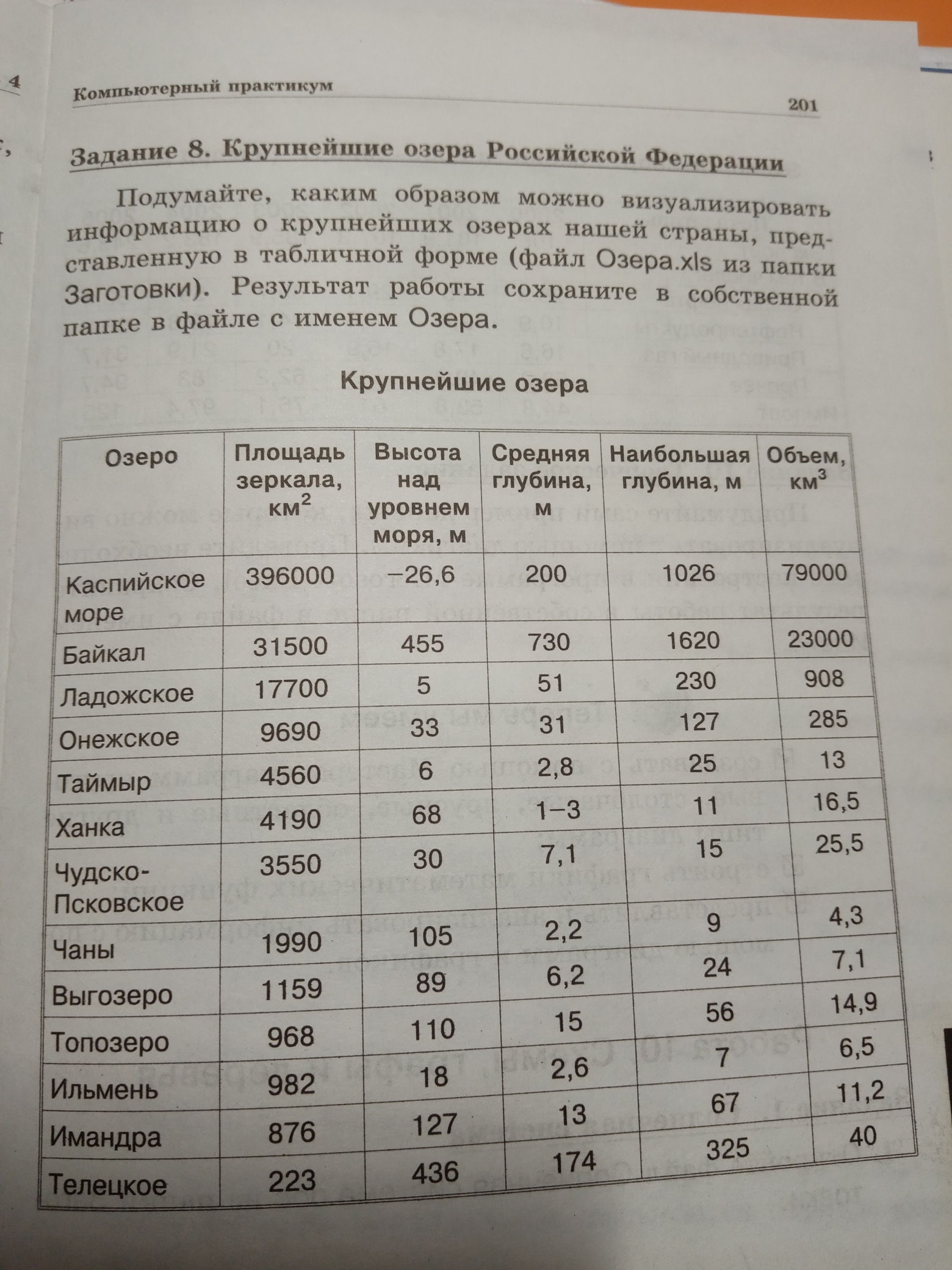 